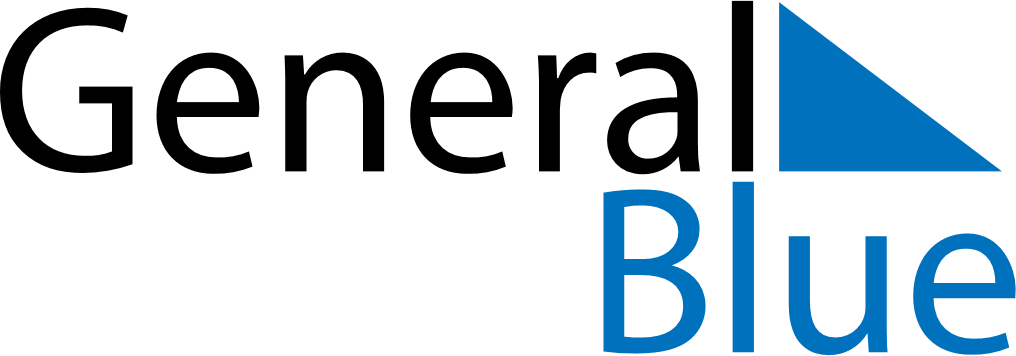 February 2025February 2025February 2025February 2025UgandaUgandaUgandaSundayMondayTuesdayWednesdayThursdayFridayFridaySaturday1234567789101112131414151617181920212122Archbishop Janan Luwum Day23242526272828